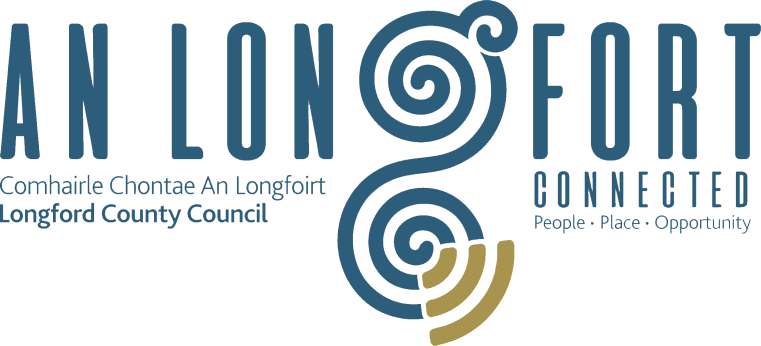 SCHEDULE“Construction of c0.76km path along R198”Development DescriptionConstruction of c0.76km long, approx. 3m wide tarmacadam path, fencing and provision of street lighting at 50m intervals to accommodate both pedestrians and cyclists, on Council maintained land running alongside the R198 Regional Road through the townlands of Cloonmacart and Cloonagh (Longford By).Newspaper NoticeSite NoticeSite Plans